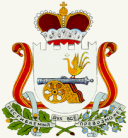 АДМИНИСТРАЦИЯ   ИГОРЕВСКОГО  СЕЛЬСКОГО  ПОСЕЛЕНИЯХОЛМ-ЖИРКОВСКОГО РАЙОНА СМОЛЕНСКОЙ ОБЛАСТИП О С Т А Н О В Л Е Н И Еот 19.11.2021  № 41Об утверждении муниципальной  программы «Обеспечение  безопасности  населения  на транспорте  в  Игоревском сельском поселении Холм-Жирковского района Смоленской области  на 2022-2024 годы» 	В соответствии с Указом  Президента Российской Федерации от 31 марта 2010 № 403 «О создании комплексной системы обеспечения безопасности населения на транспорте»,  Федеральными  законами  от 09 февраля 2007 № 16-ФЗ «О транспортной безопасности», от 06 октября 2003 № 131-ФЗ «Об общих принципах организации местного самоуправления в Российской Федерации»,  в целях повышения безопасности населения на транспорт, Администрация Игоревского  сельского поселения Холм-Жирковского района Смоленской области: 	ПОСТАНОВЛЕНИЕ: 	1. Утвердить муниципальную программу «Обеспечение  безопасности населения на транспорте в Игоревском  сельском поселении Холм-Жирковского района Смоленской области на 2022 – 2024 годы».  	2. Настоящее постановление вступает в силу после его подписания.Глава муниципального образованияИгоревского сельского поселенияХолм-Жирковского районаСмоленской области                                                                      Н.М.АнисимоваМУНИЦИПАЛЬНАЯ  ПРОГРАММА     «Обеспечение безопасности населения на транспорте в Игоревском сельском поселении Холм-Жирковского района Смоленской области  на 2022-2024 годы»ПАСПОРТ ПРОГРАММЫ1. Общие положения     	 Муниципальная программа   обеспечения   безопасности  населения  на транспорте  (далее  -  Программа) создается в соответствии с Указом  Президента  Российской  Федерации от 31 марта . N 403 "О создании  комплексной  системы  обеспечения  безопасности населения на транспорте".     	 Создание   Программы   будет   осуществляться   путем реализации   взаимосвязанных   мероприятий   в   сфере   транспортного комплекса,    адекватных    угрозам   совершения   актов   незаконного вмешательства,  в  том  числе террористической направленности, а также путем  решения  задач  по  предупреждению  и  ликвидации  чрезвычайных ситуаций  природного  и  техногенного характера на транспорте в рамках единой    государственной    системы   предупреждения   и   ликвидации чрезвычайных ситуаций. 	Программа   определяет   принципы  создания комплексной   системы,  порядок  реализации  Программы,  ее  ресурсное обеспечение,    ответственных    исполнителей,    результативность   и эффективность использования ресурсов, выделяемых на ее реализацию.2. Основные угрозы безопасности населения на транспорте      	Основными угрозами безопасности населения на транспорте       являются:       	угрозы  совершения  актов  незаконного вмешательства, в том числе террористической направленности;      	угрозы техногенного и природного характера.      	Основными способами противодействия угрозам являются:      	предупреждение  актов  незаконного  вмешательства, в том числе террористической направленности;     	 пресечение актов незаконного вмешательства, в том числе террористической направленности;      	предупреждение чрезвычайных ситуаций природного и техногенного   характера;     	ликвидация чрезвычайных ситуаций природного и техногенного   характера.3. Цели и задачи Программы      	Целью  Программы  является  защита  жизни и здоровья населения на транспорте от актов незаконного вмешательства, в том числе террористической  направленности,  а также  от  чрезвычайных ситуаций природного и техногенного характера.      	Задачами Программы являются: 	- повышение защищенности  пассажиров  и персонала на транспорте от актов незаконного вмешательства, в том числе террористической направленности, а также от чрезвычайных ситуаций природного и  техногенного характера;      	- формирование индивидуального  и общественного сознания, активной жизненной позиции и повышение грамотности населения в области обеспечения безопасности населения на транспорте;      	- создание и внедрение системы информирования и оповещения населения на транспорте.4. Программные мероприятия	Программные мероприятия приведены в приложении к Программе.5. Нормативное обеспечениеВыполнение мероприятий программы осуществляется в соответствии с Указом Президента Российской Федерации от 31 марта . N 403 "О создании комплексной системы обеспечения безопасности населения на транспорте",  Федеральными законами от 09 февраля . N 16-ФЗ "О транспортной безопасности", от 06 октября . № 131-ФЗ «Об общих принципах организации местного самоуправления в Российской Федерации, другими нормативными правовыми актами.Приложениек муниципальной  программе                                                                   «Обеспечение безопасности населения натранспорте в Игоревском                                                                                   сельском поселении Холм-Жирковского района Смоленской области на 2022-2024 годы».          ПЛАНмероприятий  муниципальной   программы  «Обеспечение   безопасности  населения на транспорте в  Игоревском сельском поселении Холм-Жирковского района Смоленской области на 2022-2024 годы»  Наименование ПрограммыМуниципальная программа                                                                    «Обеспечение безопасности населения на транспорте в  Игоревском сельском   поселении   Холм-Жирковского района Смоленской области   на 2022-2024 годы» (далее - Программа).Основания для разработки ПрограммУказ Президента Российской Федерации от 31 марта . N 403 «О создании комплексной системы обеспечения безопасности населения на транспорте»,  Федеральный закон от 9 февраля 2007 N 16-ФЗ «О транспортной безопасности»Заказчик ПрограммыАдминистрация Игоревского сельского поселения Холм-Жирковского района Смоленской областиРазработчик ПрограммыАдминистрация Игоревского сельского поселения Холм-Жирковского района Смоленской областиИсполнители мероприятийПрограммыАдминистрация  Игоревского сельского поселения Холм-Жирковского района Смоленской областиЦель ПрограммыЦелью  Программы  является  защита  жизни и здоровья населения на транспорте   от   актов   незаконного   вмешательства,   в  том  числе террористической  направленности,  а  также  от  чрезвычайных ситуаций природного и техногенного характера.Задачи ПрограммыПовышение  защищенности  пассажиров  и персонала на транспорте от актов   незаконного   вмешательства,   в  том  числе  террористической направленности,   а   также  от  чрезвычайных  ситуаций  природного  и техногенного характера; формирование  индивидуального  и общественного сознания, активной жизненной   позиции   и  повышение  грамотности  населения  в  области обеспечения безопасности населения на транспорте.  Сроки реализации Программы2022 - 2024 годыОбъем и источники финансирования ПрограммыМестный бюджет:2022 – 1000,00 руб.2023 – 1000,00 руб.2024 – 1000,00 руб.№ п/пМероприятияСрокисполненияОбъем финансирования, руб. Объем финансирования, руб. Объем финансирования, руб. Исполнители№ п/пМероприятияСрокисполнения202220232024Исполнители1.Информирование населения по вопросам обеспечения   безопасности  населения на транспорте сельского поселения-проведение разъяснительной работы на собраниях и сходах гражданВ течениигода---Администрация Игоревского сельского поселения,2.Формирование индивидуального и общественного сознания, активной жизненной позиции                      и повышение грамотности населения в области обеспечения безопасности населения на транспорте                               Постоянно---Администрация Игоревского сельского поселения3.Изготовление памяток и информационных листовок по    безопасности  населения на транспорте Ежегодно100010001000Администрация  Игоревского сельского поселения Всего  100010001000